Saturday 26th October 2019		10.00am to 4.00pm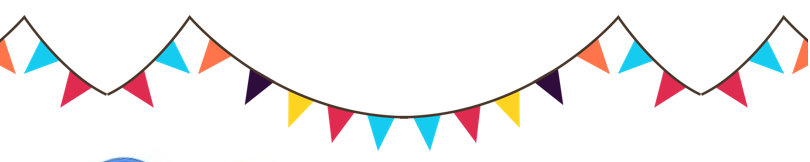 WRISTBAND ORDER FORMSyndal South Primary School Fete is fast approaching so this is your chance to get behind the school and PRE-PURCHASE your ride wristbands which entitles the holder to UNLIMITED RIDES FROM 11AM – 4PMUNLIMITED RIDES WRISTBAND $30 EACH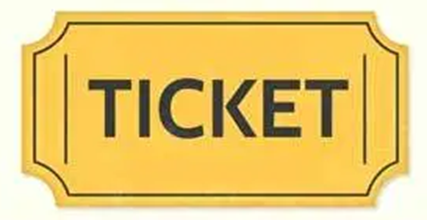 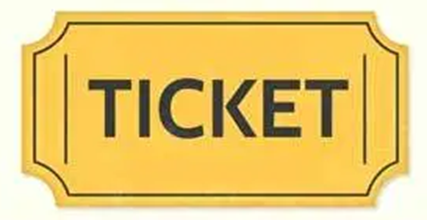 Individual ride tickets will be available to purchase on the day for $7 eachWristbands will also be available for purchase on the day for $35 eachTO ORDER ONLINE – http://www.trybooking.com/BFZRZIf you do not wish to order online, please put the CORRECT MONEY and this order form into an envelope marked ‘Wristbands’ and return to the office no later than Wednesday 23rd October.Pre-purchased wristbands (for students at SSPS) will be given out in class on Friday 25th October.  Pre-purchased wristbands can also be collected on the day of the Fete from the Ticket Box.  If you have any questions please contact the school office on 9802 5277.If paying by CASH please complete the following:CONTACT NAME:  		CONTACT NUMBER:  	Child’s Name:  		Class:  	Child’s Name:  		Class:  	Child’s Name:  		Class:  	Child’s Name:  		Class:  	Child’s Name:  		Class:  	Total number of wristbands required  		@ $30TOTAL Cash Enclosed:  $  	